w/b 20.04.2020Reception – Home Learning Reception – Home Learning Week 2DayPhonics English MathsTargeted Activities Mon  Department of Education – Letters and sounds videos. https://www.youtube.com/channel/UCP_FbjYUP_UtldV2K_-niWw/featured?disable_polymer=1 Watch them live at the following times: 11 am – Phase 2 / 3: Learning to blend. 10 am – Phase 3 / 4: Reception Summer Term 10:30 am – Phase 5: Year 1 Summer Term Please continue to use your jolly phonics strips alongside these online lessons and phonics play to practise the things that have been taught. This week we are using the book Tiddler.https://www.youtube.com/watch?v=qcTQADUywZYTiddler the fish regularly makes up stories about why he is late for school. Can you make up your own story for why he was late one day?Start off the week by counting to 100. Count by yourself or sing along with our favourite song.https://www.youtube.com/watch?v=0TgLtF3PMOcOpen up the maths daily starters and choose an activity to complete.Read Peppas busy day. https://www.youtube.com/watch?v=NxL1mW2eOEEHave a think about your day. What things do you do in the morning? Are there certain thing you only do at night time?See if you can order your day, either using the order the day sheet or you can draw your own day.Here is a good game to play when you have finished.http://resources.hwb.wales.gov.uk/VTC/what_is_the_time/eng/Introduction/default.htm Read Dave the Dog.Do you have any questions about Corona Virus?Write a question or a comment about Corona Virus down. Remember to use Capital letters, finger spaces and full stops.There is a Dotty the nurse colouring sheet that you might like to colour in carefully afterwards.Tues  Department of Education – Letters and sounds videos. https://www.youtube.com/channel/UCP_FbjYUP_UtldV2K_-niWw/featured?disable_polymer=1 Watch them live at the following times: 11 am – Phase 2 / 3: Learning to blend. 10 am – Phase 3 / 4: Reception Summer Term 10:30 am – Phase 5: Year 1 Summer Term Please continue to use your jolly phonics strips alongside these online lessons and phonics play to practise the things that have been taught.Tiddler was busy dreaming up an excuse as to why he was late, and ended up getting caught in a fisherman's net and going on a real adventure. His class were worried about where he was and thought he might be lost. Can you make a ‘missing’ poster for Tiddler?Open up the maths daily starters and choose an activity to complete.Have a think about all the different ways we can tell the time. Open up the power point and read along.Have a look around your house and make a list of all the different ways there are to tell the time.Have a go at making a clock, either using the sheet in the resources, or making your own. Have a chat about the type of animals that live in the sea. If you have any seaside information books have a look in these . Re watch the story Tiddler and discuss the different sea creatures in the story. Now find a plastic bottle and some cardboard and see if you can have a gp at turning it into one of these. For example: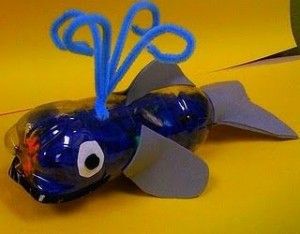 Wed  Department of Education – Letters and sounds videos. https://www.youtube.com/channel/UCP_FbjYUP_UtldV2K_-niWw/featured?disable_polymer=1 Watch them live at the following times: 11 am – Phase 2 / 3: Learning to blend. 10 am – Phase 3 / 4: Reception Summer Term 10:30 am – Phase 5: Year 1 Summer Term Please continue to use your jolly phonics strips alongside these online lessons and phonics play to practise the things that have been taught.Think about the moment when Tiddler was caught in the net. How do you think he was feeling, and why? Can you write it down, remembering to use capital letters, finger spaces and full stops.  Open up the maths daily starters and choose an activity to complete.Read what’s the time Mr Wolf.https://www.youtube.com/watch?v=0clHCBvjsNcOpen up the worksheet called telling the time and complete the first page.When you have finished you can play this gamehttp://www.sheppardsoftware.com/mathgames/earlymath/on_time_game1.htm    Open up the all about the seaside power point.There are so many things you can do at the seaside. Can you make a poster about some of your favourite things to do at the seaside?Maybe you can label them clearly as well?Thurs  Department of Education – Letters and sounds videos. https://www.youtube.com/channel/UCP_FbjYUP_UtldV2K_-niWw/featured?disable_polymer=1 Watch them live at the following times: 11 am – Phase 2 / 3: Learning to blend. 10 am – Phase 3 / 4: Reception Summer Term 10:30 am – Phase 5: Year 1 Summer Term Please continue to use your jolly phonics strips alongside these online lessons and phonics play to practise the things that have been taught.  Tiddler ended up going on a real life adventure the day he was caught in the net. Can you write a diary entry pretending to be Tiddler, detailing what happened that day? Read Telling the time with Thomas.https://www.youtube.com/watch?v=zVVfMm1NaL8Open up the tell the time worksheet and complete the second page.Watch this video about social distancing.  https://www.heart.co.uk/news/coronavirus/playmobil-video-explain-virus-children/It is really important for us to make sure that we maintain social distancing. Make a poster to put up in the village reminding people to keep 2 metres apart from each other.  Fri  Department of Education – Letters and sounds videos. https://www.youtube.com/channel/UCP_FbjYUP_UtldV2K_-niWw/featured?disable_polymer=1 Watch them live at the following times: 11 am – Phase 2 / 3: Learning to blend. 10 am – Phase 3 / 4: Reception Summer Term 10:30 am – Phase 5: Year 1 Summer Term Please continue to use your jolly phonics strips alongside these online lessons and phonics play to practise the things that have been taught.Tiddler goes on lots of adventures.  If you could dream up your own adventure, where would you go, and what would you do?Write a descriptive piece of writing telling me all about it. You could include what the place looks like, how it makes you feel and who you would take with you.  Open up the maths daily starters and choose an activity to complete.Watch these videos about before and after.https://www.bbc.co.uk/bitesize/topics/zhk82hv/articles/zydsb82Draw some pictures of you making a sandwich. Then cut them out and put them into chronological order.You might have a picture of you buttering bread, a picture of you putting ham in it, a picture of you cutting it in half and a picture of you eating it! The one thing we all love when we are at the seaside is sunshine!Make a sunshine to hang in your window and maybe when you are out on a walk you will spot some of your friends sunshines in the window.Here are some ideas: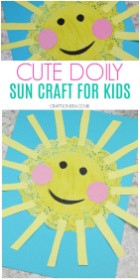 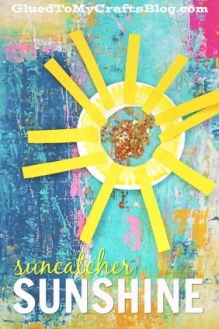 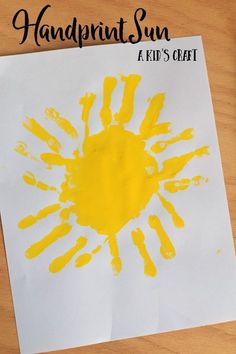 